Weave A Real Peace
3102 N. Classen Blvd, PMB 249
Oklahoma City, OK 73118-3899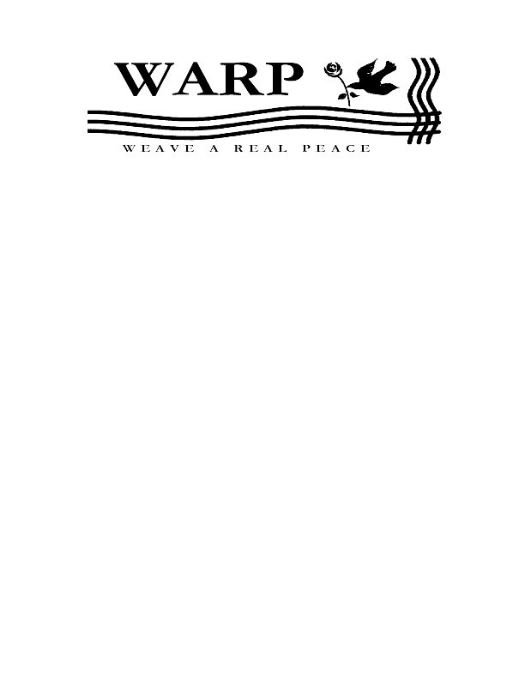 www.weavearealpeace.orgThe Alice Brown Memorial Scholarship assists applicants ages 35 and under to attend the annual meeting.  Preference is given to students or recent graduates, but those pursuing non-traditional  career paths related to WARP’s mission are also encouraged to apply.  Travel expenses are the responsibility of recipients.  Please send completed application to sfsaulson@twcny.rr.com.  The application is due  March 31, 2014.Name: __________________________________________________________________ Address:_________________________________________________________________City _____________________________ State___________________ Zip____________Phone: (____)______________________Cell___________________________________	Email:  ___________________________________Female _____Male__________Age_____U.S. Citizen_____Non-citizen Home County________________________________Please feel free to elaborate on extra lines as needed.Areas of textile interest or related fields:________________________________________________________________________________________________________________________________________________________________________________________________________________________________________________________________________________________________________________________Work you have done or are interested in pursuing related to WARP’s mission?______________________________________________________________________________________________________________________________________________________________________________________________________________________________________________________________________________________________________________________________________________________________________________________________________What do you hope/expect to get out of the conference?________________________________________________________________________________________________________________________________________________________________________________________________________________________________________________________________________________________________________________________________________________________________________How did you find out about WARP?________________________________________________________________________________________________________________________________________________ Please list an academic or professional  reference with name, title, email address and how they know you:______________________________________________________________________________